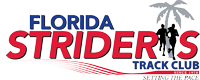 The Florida Striders Track Club 2017 College Scholarship Application4 - $1,000 Scholarships to be awardedEligibility Requirements:Must be a resident of Northeast Florida for the past two years.Must be a graduating high school senior.Must be a runner or active in track and field events.Please be advised that NCAA regulations may prohibit you from accepting this scholarship if you attend college/university on an athletic scholarship.ENTRY DEADLINE:  Applications must be received by March 11, 2017.Personal InformationApplicant’s Name:  Address:  City:   State:  Zip:  Phone:   E-MailHigh School attending: SignatureI certify that the information on this form and provided with this application is correct.  If awarded a Florida Striders Scholarship, I agree to be photographed for publication in the club’s monthly newsletter, the Clay Today, and the Florida-Times Union.  I agree to return all funds awarded to me if I withdraw from school prior to completion of the next academic semester or quarter.____________________________     __________________Signature                                                                Date____________________________________      __________________Signature of parent (only required if under 18 years of age)           DatePersonal ReferenceAsk for a personal recommendation from a professional person, e.g. teacher, coach, minister, scout leader, employer, etc. who is not related to you.  Include the recommendation with this application.College InformationList all colleges to which you have applied.  													Accepted			Attending 					Yes	No	Unknown		Yes	No	UnknownAcademicsHave your school counselor fill in the following information.  A transcript may be included with your application but is not required.Grade Point Average:	Weighted:____________    Unweighted: _______________Class Rank/Standing:  ______________________ (e.g. 5th of 355)     Test Scores:	SAT   ____________  (total) 			Reading _________ Math __________ Writing __________    				ACT   ____________ (composite score)School Counselor’s Signature _________________________________School Counselor’s Email _______________________  Date ____________Are you a member of the Florida Striders?   Yes ______      No  ______	VII.   Leadership      List all leadership positions you have held for school teams, clubs, scout troops, church youth groups, etc.1.				2.	3.				4.	5.				6.	7.				8.	9.				10.	  RunningList all running teams, clubs, track & field teams you have been on, letters earned, significant achievements, distances competed in, best times, road races completed, or other running related information.  Please select male or female division Male			Female:	  1.				2.	3.				4.	5.				6.	7.				8.	9.				10.	11.				12.		IX. 	Extracurricular Activities      List all activities (excluding running which should be listed in part 6) in which you have participated during high school, e.g. clubs, band, 4H, church groups, scouts, debate team, French club, etc. Include any part-time jobs & volunteer work.1.				2.	3.				4.	5.				6.	7.				8.	9.				10.	11.				12.	Describe your need for this scholarship.  ________________________________________________________Essay      On a separate sheet of paper write a 250 to 500 word essay on an aspect of your running (or track & field event) that has influenced your life, i.e. “What Does Running Mean to Me?”  The completed application should include:        1 - FSTC College Scholarship Application (4 pages, items I through XI)        2 – Personal Reference (Item III)         3 – Essay about your running (Item XI)            4 - High school transcript (if desired, not required)   Florida Striders Track Club   2017 Scholarship Application   P. O. Box 413   Orange Park, Florida 32067-0413Sorry, no e-mailed applications accepted.For additional information contact: Kim Lundy, Chairperson, Scholarship Committee at  kimberly.lundy@myoneclay.net 